Olyan jó a tűz!Mi mindenre gondolhatott őselődünk, miután megismerte a tűz előállításának titkát? Írd be a gondolatfelhőbe!Próbáld meg pantomin előadásban megjeleníteni a gondolatokat!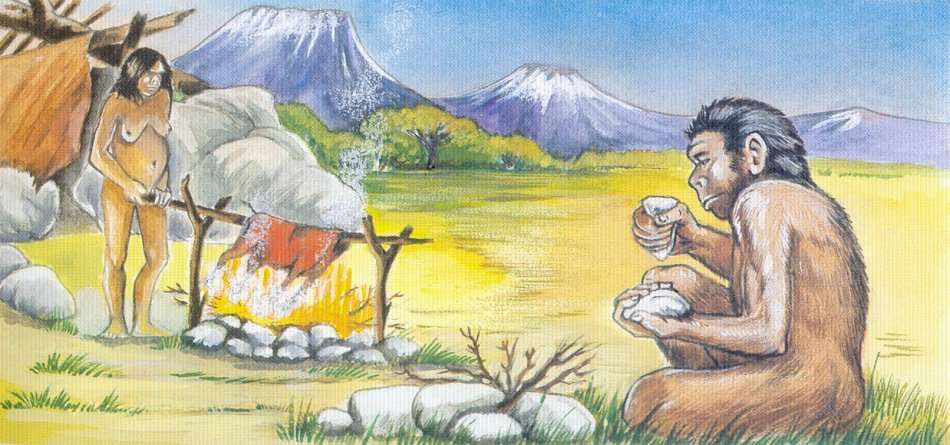 Megoldás: meleget advilágít a sötétbenelűzi a vadállatokatízletesebbé teszi az ételtfegyver készítéséhez is segítséget ad (dárdahegyek)